VIETNAMESETựa Đề I Thông Báo Dành Cho Phụ Huynh về Tư Cách Hưởng Dịch Vụ Hỗ Trợ Ngôn Ngữ Bổ Sung của Học SinhTên Học Sinh: _____________________________Kính Gửi Quý Phụ Huynh: ____________________________________Là một học sinh trong chương trình “Tiếng Anh Cho Người Nói Ngôn Ngữ Khác” (ESOL) của khu học chánh chúng tôi, con của quý vị được hỗ trợ ngôn ngữ rất hiệu quả nhờ giáo viên ESOL. Là một Người Học Tiếng Anh, con của quý vị cũng có tư cách hưởng thêm sự hỗ trợ mà chúng tôi cung cấp nhằm giúp cải thiện kỹ năng tiếng Anh của em. Khi con của quý vị rời khỏi chương trình ESOL tiểu bang, chúng tôi cũng sẽ chấm dứt các dịch vụ ngôn ngữ bổ sung dành cho em.Kỹ năng tiếng Anh của con quý vị đã được kiểm tra gần đây nhất trong kỳ thi: :WIDA Kindergarten Screener®; WIDA Grades 1-12 Screener®; hoặc ACCESS for ELLs® và đã nhận được tổng điểm là______. Nếu con quý vị có điểm thấp hơn_______, em sẽ đủ tư cách được tham gia chương trình ESOL và được hưởng hỗ trợ ngôn ngữ bổ sung.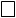 Chúng tôi cung cấp các hỗ trợ bổ sung dưới đây để giúp cải thiện kỹ năng nghe, nói, đọc và viết tiếng Anh của con quý vị cũng như hỗ trợ em trong các môn văn hóa. Đối với học sinh trung học phổ thông được cung cấp các hỗ trợ bổ sung này, tỷ lệ tốt nghiệp là_______%. Vui lòng lưu ý rằng nếu con quý vị bị khuyết tật, các dịch vụ chương trình ngôn ngữ của em sẽ được phát triển với sự đóng góp của nhân viên giáo dục đặc biệt và họ sẽ hỗ trợ em bằng Chương Trình Giáo Dục Cá Nhân (IEP).NOTE TO LEAs: Remove this highlighted section and list your district’s Title I or Title III-funded supplemental language program/activities here. (Do not list the basic, State- mandated ESOL program offerings.) You must indicate: the methods of instruction used in the federally-funded program offered to the student as well as the methods of instruction used in other available programs, including how such programs differ in content, instructional goals and the use of English and a native language in instruction, and how the program(s) selected for their student will specifically help their child learn English and meet age-appropriate academic achievement standards for grade promotion and graduation.Quý vị có quyền từ chối hỗ trợ bổ sung cho con của mình. Nếu quý vị muốn từ chối tham gia cho con của mình, nói về các hỗ trợ khác được cung cấp hoặc tìm hiểu về các cuộc họp phụ huynh, hãy liên lạc với người có tên, số điện thoại và email dưới đây. Xin cảm ơn quý vị.Tên:___________________________Chức vụ:_______________________Số điện thoại:___________________________  Email:__________________________________